SDG 17 Partnerschaften zur Erreichung der Ziele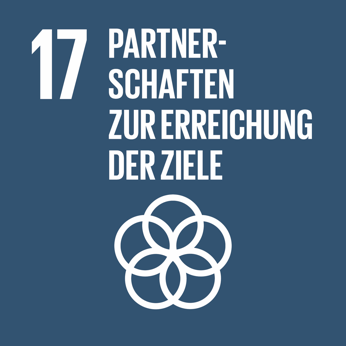 Gemeinsam die Umsetzung der Entwicklungsziele stärken Good PracticesPartnerschaften zur Erreichung der Ziele einzugehen, ist eine globale Herausforderung, die vor allem auf Ebene von Organisationen verbessert werden kann. Fortschrittliche Organisationen setzen bereits heute schon um ...Organisationen arbeiten in Kooperation gemeinsam mit anderen Organisationen an der Lösung von gesellschaftlichen Herausforderungen zur Umsetzung der SDGDie Organisation kooperiert auf regionaler, nationaler und globaler Ebene, um die Umsetzung der SDG zu fördern………